Ligue neuchâteloise contre le rhumatisme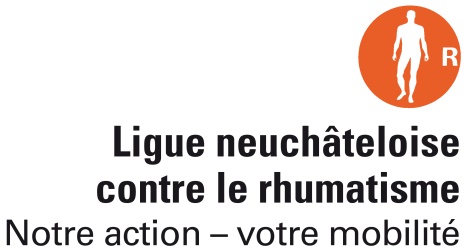 Organigramme au 1er avril 2021